1ФИО заявителя (членов команды заявителей)Иванов Сергей Петрович2Научный руководитель (ФИО, должность)Сергеев Петр Иванович, доцент кафедры ЕНДИТ (АФ), к.т.н.3Номер учебной группы280124Краткое наименование идеи (1 предложение)Альтернативные источники энергии5Краткое изложение гипотезы, требующей подтверждения (не более 5 предложений)Перспективы развития мировой энергетики связаны с поисками лучшего соотношения энергоносителей и, прежде всего, с попытками уменьшения доли жидкого топлива. Истощение ресурсов в мировом масштабе заставляет государства вырабатывать ресурсосберегающую политику на основе использования вторичного сырья. По оценкам экспертов, в перспективе можно ожидать существенного технического прогресса в области возобновляемых источников энергии. Как Россия реагирует на эти общемировые тенденции? Можно ли говорить сегодня о стратегической энергетической безопасности страны?6Степень разработанности идеи (не более 5 предложений)В разных странах мира стали появляться хорошо финансируемые государственные программы, направленные на развитие альтернативной энергетики. Принимаются и нормативно-законодательные акты, стимулирующие использование ВИЭ.Изучению этих аспектов посвящены исследования российских ученых: М.Н. Афанасьева, С.Ю. Глазьева, Г.В. Горланова, Г.А. Дробота, С.С. Евтюхова, А.Д. Некипелова, И.М. Осадчей, Д.А. Розенкова, А.Ю. Зудина, Я.Ш. Паппэ, С.П. Перегудова, Ф.И. Шамхалова. Среди зарубежных авторов, чьи научные разработки повлияли на исследование данной проблемы, известны такие ученые как: Долан Э., Кейнс Д., Макконел K.P., Шарп У., Швандар В.А.7Подробное описание методов и инструментария будущего исследования (не менее 20 предложений, желательны блок-схемы)Необходимо подробно описать содержание самой идеи и процесса ее реализации (ответить на вопросы: кто, когда, в течение какого времени,  с применением каких научных методов, с привлечением каких ресурсов и пр. будет осуществлять научные исследования?).ХХХХХХХХХХХХХХХХХХХХХХХХХХХХХХХХХХХХХХХХХХХХХХХХХХХХХХХХХХХХХХХХХХХХХХХХХХХХХХХХХХХХХХХХХХХХХХХХХХХХХХХХХХХХХХХХХХХХХХХХХХХХХХХХХХХХХХХХХХХХХХХХХХХХХХХХХХХХХХХХХХХХ8Визуальное представление идеи, логотип идеи для размещения на сайте (желательно авторские)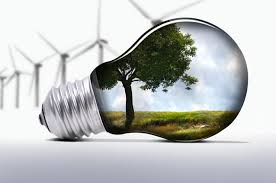 9Примерные сумма и статьи затрат на исследованиеОколо 20,0 тыс. руб.:Заработная плата с отчислениями – 10,0 тыс. руб.Покупка лицензии на ПО – 10,0 тыс. руб.10Ожидаемый результат исследования (1 предложение)Предложения по формированию государственной политики в области поиска и использования альтернативных источников энергии.11Формы апробации результатов исследованияСтатья в журнале «Энергетика Татарстана» и доклад на Международной студенческой научно-практической конференции в г. Праге.